Publicado en Madrid el 13/04/2023 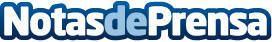 Comienzan las actividades de Emprendoroute, programa de fomento e incubación de las Industrias Culturales y Creativas en el ámbito rural, impulsado por Culturia, con la participación de doce proyectos innovadores#Emprendoroute tiene como objetivo fomentar la viabilidad de ideas e iniciativas vinculadas a las industrias creativas y culturales en territorios rurales y contribuir al desarrollo del Ecosistema Emprendedor Rural. Las mentorías se complementan con webinars abiertos a públicoDatos de contacto:Emprendoteca Prensa620366579Nota de prensa publicada en: https://www.notasdeprensa.es/comienzan-las-actividades-de-emprendoroute_1 Categorias: Nacional Cine Artes Visuales Artes Escénicas Música Literatura Emprendedores Sostenibilidad Webinars http://www.notasdeprensa.es